Miss Pitler and Mrs. Hines’ March Kindergarten NewsletterMarch Themes:Dr. SeussRainbows/Rain/St. Patrick's Day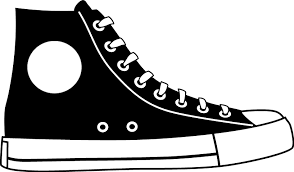 Chickens/EggsImportant Dates:4th - EARLY RELEASE (Dismissal at 1:15pm)11th - Field Trip (Science Museum)​16th - Math Night​18th - Field Trip (Marbles)25th-31st - NO SCHOOL (Holiday/Vacation)Classroom Needs: snacks (we are starting to run low), washable ink pads, lucky charms cereal, gold chocolate coins, uncooked lima beans (bonus if you paint them gold!)Chaperones still needed for our trip to the Science Museum on Friday, March 11th. Please email me if you can help.Devices Donations Being Accepted in Kindergarten! Do you have an old phone/device that is WiFi compatible that you are no longer using? We’d love to adopt it! If you have a device you’d like to permanently donate to our class, please contact me.BYOD - We will continue allow your student to bring their device on Fridays during the month of March to integrate during literacy and math.Devices - What should I purchase/send? Personally, I am very comfortable navigating Apple products (iPods/iPads) and they work well with the systems and apps we use for learning. Social Media Hashtag: We love to see you online! Share your photos and shout outs of school learning and events on Instagram and Twitter, with the hashtag #HunterES - and click that hashtag to see what's happening at Hunter!Math:  Addition and Subtraction within 5 - Represent addition and subtraction with objects, fingers, mental images, drawings, sounds (e.g., claps), acting out situations, verbal explanations, expressions, or equations.  Solve addition and subtraction word problems, and add and subtract within 10, e.g., by using objects or drawings to represent the problem. Decompose numbers less than or equal to 10 into pairs in more than one way, e.g., by using objects or drawings, and record each decomposition by a drawing or equation (e.g., 5 = 2 + 3 and 5 = 4 + 1).  For any number from 1 to 9, find the number that makes 10 when added to the given number, e.g., by using objects or drawings, and record the answer with a drawing or equation. Fluently add and subtract within 5.Literacy: Unit 6: In Our Community, We Learn About Ourselves and Our World by Reading for Information.  In this unit students will discover more about the world around them through information books.  Key Ideas and Details -  identify the main topic and retell key details of a text,  describe the connection between two individuals, events, ideas, or pieces of information in a text, name the author and illustrator of a text and define the role of each in presenting the ideas or information in a text,  describe the relationship between illustrations and the text in which they appear (e.g., what person, place, thing or idea in the text and illustration depict),  identify the reasons an author gives to support points in the text, and identify basic similarities in and differences between two texts on the same topic (e.g., in illustrations, descriptions, or procedures).  Foundational Skills: Know and apply grade-level phonics and word analysis skills in decoding words. Associate the long and short vowel sounds with common spellings (graphemes) for the five major vowels. Speaking and Listening: Participation in collaborative conversations with diverse partners about kindergarten topics and texts with peers and adults in small or larger groups. Continue a conversation through multiple exchanges. Confirm understanding of a text read aloud or information presented orally or through other media by asking and answering questions about key details and requesting clarification if something is not understood. Describe familiar people, places, things and events and, with prompting and support, provide additional detail.Writing:  Unit 7: Informational Writing - All About BooksHigh Frequency Words – Please continue to work with your child on our High Frequency Word List. The words we have learned thus far are expected to be read and spelled correctly. Thus far we have learned: a, at, can, go, has, I, in is, it, look, like, me, on, see, the, to, you, come, and, here, said, with, have, big, little, up, down, she, he, we, be, by, my, no, so, of, if, as, an. In March we will add: not, out, but, had, her, for, his, him